Тульский филиалФОНД ОЦЕНОЧНЫХ СРЕДСТВГОСУДАРСТВЕННОЙ ИТОГОВОЙ АТТЕСТАЦИИпо направлению подготовки 38.03.01 «Экономика»Автор:Князева Марина АнатольевнаСОДЕРЖАНИЕ1.	Перечень компетенций, которыми должны овладеть обучающиеся в результате освоения образовательной программы1.1.	Перечень компетенций, владение которыми должен продемонстрировать обучающийся в ходе ГИА:1.1.1.	При защите выпускной квалификационной работыУК ОС-2 - способность разработать проект на основе оценки ресурсов и ограниченийУК ОС-4 - способность осуществлять деловую коммуникацию в устной и письменной формах на государственном(ых) и иностранном(ых) языкахУК ОС-10 - способность использовать основы правовых знаний в различных сферах деятельностиПК-2 - способность на основе типовых методик и действующей нормативно-правовой базы рассчитывать экономические и социально-экономические показатели, характеризующие деятельность хозяйствующих субъектовПК-3 - способность выполнять необходимые для составления экономических разделов планов расчеты, обосновывать их и представлять результаты работы в соответствии с принятыми в организации стандартами1.1.2.	При сдаче государственного экзаменаУК ОС-4 - способность осуществлять деловую коммуникацию в устной и письменной формах на государственном(ых) и иностранном(ых) языкахПК-1 - способность собирать и анализировать исходные данные, необходимые для расчета экономических и социально-экономических показателей, характеризующих деятельность хозяйствующих субъектовПК-2 - способность на основе типовых методик и действующей нормативно-правовой базы рассчитывать экономические и социально-экономические показатели, характеризующие деятельность хозяйствующих субъектовПК-4 - способность на основе описания экономических процессов и явлений строить стандартные теоретические и эконометрические модели, анализировать и содержательно интерпретировать полученные результатыПК-5 - способность анализировать и интерпретировать финансовую, бухгалтерскую и иную информацию, содержащуюся в отчетности предприятий различных форм собственности, организаций, ведомств и т.д. и использовать полученные сведения для принятия управленческих решенийПК-6 - способность анализировать и интерпретировать данные отечественной и зарубежной статистики о социально-экономических процессах и явлениях, выявлять тенденции изменения социально-экономических показателейПК-7 - способность, используя отечественные и зарубежные источники информации, собрать необходимые данные, проанализировать их и подготовить информационный обзор и/или аналитический отчетПК-8 - способность использовать для решения аналитических и исследовательских задач современные технические средства и информационные технологии1.2.	Перечень общепрофессиональных компетенций, на основе которых были освоены профессиональные компетенцииОПК-1 - способность решать стандартные задачи профессиональной деятельности на основе информационной и библиографической культуры с применением информационно-коммуникационных технологий и с учетом основных требований информационной безопасности;ОПК-2 - способность осуществлять сбор, анализ и обработку данных, необходимых для решения профессиональных задач;ОПК-3 - способность выбрать инструментальные средства для обработки экономических данных в соответствии с поставленной задачей, проанализировать результаты расчетов и обосновать полученные выводы;ОПК-4 - способность находить организационно-управленческие решения в профессиональной деятельности и готовность нести за них ответственность.1.3.	Перечень универсальных компетенций, подтверждающих наличие у выпускника общих знаний и социального опытаУК ОС-1 - способность применять критический анализ информации и системный подход для решения задач обоснования собственной гражданской и мировоззренческой позицииУК ОС-3 - способность вести себя в соответствии с требованиями ролевой позиции в командной работеУК ОС-5 - способность проявлять толерантность в условиях межкультурного разнообразия обществаУК ОС-6 - способность выстраивать и реализовывать траекторию саморазвития на основе принципов образования в течение всей жизниУК ОС-7 - способность поддерживать уровень физического здоровья, достаточного для обеспечения полноценной социальной и профессиональной деятельностиУК ОС-8 - способность создавать и поддерживать безопасные условия жизнедеятельности, в том числе при возникновении чрезвычайных ситуацийУК ОС-9 - способность использовать основы экономических знаний в различных сферах деятельности2.	Показатели и критерии оценивания компетенций2.1.	Выпускная квалификационная работа2.2.	Государственный экзамен 3.	Шкалы оцениванияБилет государственного экзамена состоит из 3 частей, демонстрирующих освоение компетенций:- тестового блока из 10 тестовых заданий – компетенции ПК-1, ПК-7, ПК8;- задачи – одна из компетенций ПК-4, ПК-5, ПК-6;- кейса из 2 заданий – компетенции одного из видов деятельности: расчетно-экономической (ПК-1 - ПК-3) или аналитической, научно-исследовательской (ПК-4 – ПК-8).Максимальное количество баллов, которое может получить обучающийся за ответ на каждую часть билетаШкала оценивания государственного экзаменаШкала оценивания ВКР4.	Типовые контрольные задания или иные материалы, необходимые для оценки результатов освоения образовательной программы4.1.	Общая характеристика выпускной квалификационной работыВКР бакалавра (бакалаврская работа) по направлению 38.03.01 Экономика представляет собой законченное исследование, в котором анализируется одна из теоретических и (или) практических проблем в области профессиональной экономической деятельности, и должна отражать умение самостоятельно разрабатывать избранную тему и формулировать соответствующие рекомендации по повышению эффективности деятельности предмета исследованияСтруктура бакалаврской работы должна содержать следующие элементы:- титульный лист;- задание на выпускную квалификационную работу (бакалаврскую работу);- содержание;- введение;- основную часть;- заключение;- библиографический список;− приложение(я) (при необходимости).Требования к основным элементам структуры выпускной квалификационной работы:В содержании перечисляют введение, заголовки разделов и подразделов основной части, заключение, библиографический список, приложение с указанием номер листов, на которых оно начинается.Заголовки содержания должны точно повторять заголовки в тексте. Заголовки разделов не должны повторять название работы, а заголовки подразделов – название разделов.Введение является вступительной частью выпускной квалификационной работы. Основной целью введения является обоснование актуальности темы исследования и отражение основных параметров исследования. Введение должно занимать не более 3 страниц текста и содержать материал в следующем порядке:- обоснование актуальности темы с выделением достижений и проблем в развитии тех отношений, которые составляют предмет исследования;- формулировка цели работы;- выделение задач работы, которые конкретизируют цель и соответствуют содержанию выпускной квалификационной работы;- определение предмета исследования, в рамках исследуемой проблемы;- указание объекта исследования, на материалах которого проведен анализ: страна, регион, вид деятельности, организация;- конкретизацию методов исследования;- определение теоретической и методологической базы исследования с указанием авторов, которые внесли наибольший вклад в решение анализируемой проблемы;- краткий обзор информационной базы исследования.Основная часть выпускной квалификационной работы должна включать не менее двух разделов. В основной части ВКР приводятся данные, отражающие сущность, методику и основные результаты исследования.В классическом варианте она может быть представлена теоретическим и практическим разделами.Разделы первой главы ВКР (теоретической), как правило, включают в себя: теоретическую характеристику предмета исследования, которая содержит следующую последовательность изложения материала: основных понятий и терминов, связанных с темой исследования; характеристику систем и их элементов; характеристику процессов и их этапов; методы управления формированием и функционированием систем и их элементов; методы совершенствования процессов и их этапов. описание процесса теоретических и (или) экспериментальных исследований, методов исследований, методов расчета, обоснование необходимости проведения экспериментальных работ, принципов действия разработанных объектов, их характеристики; обобщение и оценку результатов исследований, включающих оценку полноты решения поставленной задачи и предложения по дальнейшим направлениям работ, оценку достоверности полученных результатов и их сравнение с аналогичными результатами отечественных и зарубежных работ; анализ истории вопроса и его современного состояния, обзор литературы по исследуемой проблеме, представление различных точек зрения и обоснование позиций автора исследования, анализ и классификацию привлекаемого материала на базе избранной обучающимся методики исследования; выводы, отражающие результаты теоретических исследований в области рассматриваемой проблемы и нерешенные вопросы.В процессе работы над теоретической главой целесообразно не только изучить имеющиеся литературные источники по проблеме исследования, но и выявить сходства и различия точек зрения различных авторов, дать их анализ и обосновать собственную позицию по тем или иным аспектам. Авторская позиция может состоять в аргументированном присоединении к одной из точек зрения по дискуссионным вопросам предмета исследования; в периодизации изучения предмета исследования и в выявлении достигнутых на каждом этапе результатов; в уточнении сущности рассматриваемых категорий и др.Вторая глава ВКР (аналитическая) включает в себя:описание объекта исследования (предприятия или организации);анализ внешней среды предприятия (организации), оценка угроз и возможностей со стороны внешней среды и анализ внутренней среды пред-приятия (организации), оценка сильных и/или слабых позиций предприятия (организации);анализ основных экономических показателей деятельности предприятия (организации);анализ проблемы на материалах объекта исследования с использованием данных за последние 3 года (или за более длительный период времени, если этого требует изучение конкретной ситуации). Отбор данных производится за ряд лет в сопоставимых показателях, чтобы выявить динамику, установить определенные тенденции, выявить закономерности и обосновать предложения.выводы, отражающие результаты выполненного анализа с указанием общих (по сравнению с другими территориями РФ, аналогичными объектами и др.) и специфических для конкретного объекта исследования закономерностей, тенденций и проблем.Третья глава ВКР (проектная) включает в себя:предложения (рекомендации и мероприятия) по решению выявленных проблем. Предложения должны опираться на результаты проведенного анализа, на мировую практику разрешения аналогичных проблем и т.д. Здесь же (при необходимости) выполняются расчеты (по общепринятым или усовершенствованным самим обучающимся методикам) экономического эффекта или экономической эффективности мер, предлагаемых в выпускной квалификационной работе; обосновываются научная, экономическая, социальная и другие ценности полученных результатов;авторский вклад в решение поставленной в работе цели, в подборе материала для анализа, в форме представления аналитического материала, в применение методики и в обоснование выводов и др.При необходимости вторая (аналитическая) и третья (проектная) главы могут объединяться в одну.Результаты анализа, непосредственно отражающие тенденции развития объекта исследования, следует представить в виде таблиц, графиков, диаграмм, которые служат основанием для выводов. Если по объему таблично-графический материал велик (превышает 2/3 страницы текста), то его следует вынести в приложение.Если студент имеет данные по объектам, аналогичным исследуемому, и проводит их сравнительный анализ, то в этом случае целесообразно вынести таблично-графический материал в приложение, оставив в тексте лишь выводы по результатам анализа и сделав ссылки на номер приложения. При обработке и анализе данных необходимо использовать экономико-математические методы и модели.В конце каждого раздела, подраздела следует сформулировать выводы и достигнутые результаты в соответствии с целями и задачами ВКР. Все выводы выпускника должны опираться на теоретические положения и законодательно-нормативную базу, логически вытекать из результатов проведенного им анализа фактического материала, собранного в период преддипломной практики, быть обоснованными и самостоятельными. Результаты работы должны иметь практическую ценность для той организации, на материалах которой проводилось исследование.Заключение представляет собой обобщение всего содержания работы:указываются общие результаты ВКР и формулируются обобщенные выводы; конкретизируются предложения, сформулированные во второй главе работы;определяются возможные перспективы применения результатов на практике и дальнейшего исследования проблемы.Последовательность изложения заключения соответствует последовательности рассмотренных в выпускной квалификационной работе вопросов, отражает результаты проведенного анализа и выводы автора.Заключению следует уделить особое внимание, поскольку оно должно дать полное представление о проделанной работе. Нельзя его составлять путем компилирования текста содержания (фраз и абзацев) выпускной квалификационной работы. Заключение должно еще раз подчеркнуть те результаты, которых студенту удалось достичь при выполнении выпускной квалификационной работы.Библиографический список должен включать изученную и использованную в выпускной квалификационной работе литературу, не менее 25 % источников должны быть изданы в последние пять лет. Он свидетельствует о степени изученности проблемы и сформированности у обучающегося навыков самостоятельной работы с информационной составляющей работы.В приложение (я) включаются связанные с выполненной ВКР материалы, которые по каким-либо причинам не могут быть внесены в основную часть: справочные материалы, таблицы, схемы, нормативные документы, образцы документов, инструкции, методики (иные материалы), разработанные в процессе выполнения работы, иллюстрации вспомогательного характера и т.д.Требования к оформлению ВКР представлены в действующем документе «Положение о выпускной квалификационной работе по программа высшего образования федерального государственного образовательного учреждения высшего образования «Российская академия народного хозяйства и государственной службы при Президенте Российской Федерации».Типовые темы выпускной квалификационной работыВалютная политика коммерческого банка в современных условиях и направления ее совершенствования (на материалах ...)Особенности формирования бюджета муниципального образования (на материалах ...)Повышение финансовой устойчивости предприятия на основе управления качеством продукции (на материалах ...)Прогнозирование банкротства и обоснование путей финансового оздоровления  предприятия на основе маркетинговых исследований (на материалах ...)Развитие системы ипотечного кредитования жилищного строительства (на материалах ...)Совершенствование механизмов управления оборотными средствами в организациях оптовой торговли (на материалах ...)Совершенствование страхования предпринимательских рисков коммерческих банков (на материалах ...)Стратегия и механизмы деятельности коммерческого банка по кредитованию малого бизнеса (на материалах ...)Управление развитием предприятия и привлечение финансовых ресурсов на основе использования корпоративных облигаций (на материалах ...).Оценка эффективности планирования и исполнения смет расходов бюджетной организации (на материалах…)4.2.	Перечень вопросов государственного экзаменаТиповые тесты по дисциплине «Экономический анализ»/ «Комплексный анализ финансово-хозяйственной деятельности»1. Источником информации для анализа состава основных средств организации и показателей их движения за период служат данные формы:а) № 1 «Бухгалтерский баланс»;б) № 3 «Отчет об изменениях капитала»;в) № 4 «Отчет о движении денежных средств»;г) № 5 «Приложение к бухгалтерскому балансу».2. Коэффициент оборота персонала по выбытию определяется как отношение количества ... к среднесписочной численности персонала.а)  принятого на работу персонала;б) уволившихся работников;в) работников, уволившихся по собственному желанию и за нарушение, трудовой дисциплины;г) работников, проработавших весь год.3. Фондоемкость продукции определяется, отношением:а) среднегодовой стоимости основных средств к выручке от продаж продукции;б) среднегодовой стоимости основных средств к среднесписочной численности персонала;в) выручки от продаж продукции к среднегодовой стоимости основных средств;г)  энергетической мощности предприятия к среднесписочной численности персонала.4. Материалоотдача определяется как отношение:а) суммы материальных затрат к стоимости продукции;б) стоимости продукций к сумме материальных затрат;в) суммы материальных затрат к полной себестоимости продукции;г) полной себестоимости продукции к сумме материальных затрат.5. Показатели качества продукции не анализируются путем сравнения фактических данных с данными:а) предыдущих отчетных периодов;б) плановых заданий;в) аналогичных предприятий;г) предприятий иного профиля.6. При детерминированном факторном анализе себестоимости единицы продукции по отдельным ее видам не принимается во внимание:а) объем производства продукции;б) структура продукции (ассортимент);в) уровень удельных переменных затрат на единицу продукции;г) уровень (величина) постоянных затрат.7. Порог рентабельности продукции (точка критического объема продаж) определяется отношением постоянных затрат к:а) выручке от реализации продукции;б) маржинальному доходу на единицу продукции; в) переменным затратам;г) цене реализации.8. Валовая прибыль по данным бухгалтерской отчетности определяется как разница между:а) валовой прибылью и расходами периода (коммерческими и управленческими);б) прочими операционными и внереализационными доходами и расходами;в) прибылью до налогообложения и текущим налогом на прибыль с учетом отложенных налоговых активов и обязательств;г) выручкой от продаж и себестоимостью проданных товаров, продукции, работ и услуг.9. Рентабельность ... выражается отношением прибыли до налогообложения к среднегодовой величине основных средств, нематериальных активов и запасов:а) активов;б) производственной деятельности;в) внеоборотных активов;г) производственных активов.10.  По данным бухгалтерской отчетности оборачиваемость дебиторской задолженности в днях определяется как отношение:а) выручки от реализации продукции к средней за период величине дебиторской задолженности;б) количества дней в периоде к средней за период величине дебиторской задолженности;в) средней за период величины дебиторской задолженности к количеству дней в периоде;г) количества дней в периоде к коэффициенту оборачиваемости дебиторской задолженности.Типовые тесты по дисциплине «Мировая экономика»Определите паритет покупательной способности (ППС) евро и американского доллара по данным таблицы об условной потребительской корзине, состоящей из четырех товаров:0,33 евро/долл 0,38 евро/долл 0,83 евро/долл0,88 евро/долл2. На основании данных таблицы рассчитайте индекс развития человеческого потенциала (ИРЧП) представленных стран и составьте ТОР3 стран с наивысшим ИРЧП:США, Япония, РоссияЯпония, Китай, СШАЯпония, США, РоссияСША, Россия, КитайПо данным статистики за год средние экспортные цены выросли на 12%, цены импорта увеличились на 5 %. Сделайте вывод об изменении внешнеторговых условий. (Два правильных ответа)индекс условий торговли за год увеличилсяиндекс условий торговли за год уменьшилсядля закупки единицы импортного товара в этом году пришлось расходовать меньше выручки от экспортируемых товаров, чем в прошлом годудля закупки единицы импортного товара в этом году пришлось расходовать больше выручки от экспортируемых товаров, чем в прошлом годуМировой рынок представлен торговлей между странами А и Б. Внутреннее потребление в стране А находится в точке (15;20), в стране Б – в точке (75;15). Данные о производственных возможностях стран заданы таблицей:Проанализируйте данные и сделайте вывод о том, какую продукцию каждая страна будет экспортировать.А – зерноА – нефтьБ – зерноБ – нефтьВ каком из приведенных ниже в таблице случаев можно сказать, что фирма практикует демпинг на внешних рынках:ЯпонскаяЮжнокорейскаяКитайскаяПо данным таблицы о цене «Биг Мака» в России и СШАопределите паритет покупательной способности и номинальный курс российского рубля и американского доллара в апреле 2007г. Сделайте соответствующий вывод.(2 правильных ответа)Номинальный курс 25 руб/долларНоминальный курс 15 руб/долларНедооценка рубляПереоценка рубляВ таблице представлены условные данные о ежемесячном спросе российской семьи бюджетников на импортные потребительские товары и средняя цена этих товаров в долларах.Определите, как повлияет на стоимость данной условной потребительской корзины падение курса национальной валюты с 25 руб. до 27 руб. за 1 долл. Дайте прогноз, как, скорее всего, изменится потребительское поведение семьи в этих условиях.(два правильных ответа)приведет к удорожанию данной условной потребительской корзины на 770 рубприведет к удорожанию данной условной потребительской корзины на 385 долларовскорее всего, семья постарается заменить подорожавшие импортные товары более дешевыми отечественнымискорее всего, семья откажется от покупки товаров этого видаСоставьте торговый баланс страны А по данным совершенных ею внешнеэкономических операций Определите сальдо баланса и проанализируйте данные (три правильных ответа).+25-15+5-35вклад страны в мировую торговлю существенный вклад страны в мировую торговлю несущественныйстрана является в основном поставщиком природных ресурсов для мировой экономикистрана является в основном поставщиком готовых товаров для мировой экономикиСоставьте баланс движения капитала страны А по данным совершенных ею внешнеэкономических операций Определите сальдо баланса и проанализируйте данные (два правильных ответа).-10+20-30+15В стране А условия, стимулирующие привлечение иностранных и отечественных инвестиций хуже, чем в какой-либо другой стране или странахВ стране А условия, стимулирующие привлечение иностранных и отечественных инвестиций лучше, чем в какой-либо другой стране или странах Спрос на продукцию отечественных предприятий, использующих импортные сырье и комплектующие, может (несколько правильных ответов):снижаться, если падает курс национальной валюты, так как дорожают используемые ими импортные составляющие, растут издержки предприятия и соответственно цены на готовую продукцию этих предприятий;расти, если растет курс национальной валюты, так как дорожают используемые ими импортные составляющие, растут издержки предприятия и соответственно цены на готовую продукцию этих предприятий;расти, если растет курс национальной валюты, так как дешевеют используемые ими импортные составляющие, снижаются издержки предприятия и соответственно цены на готовую продукцию этих предприятий;не зависеть от колебаний валютного курса.Типовые тесты по дисциплине «Информационные системы в экономике»Получить информацию, удовлетворяющую заданным условиям на значения полей, из таблиц баз данных можно путем создания (два правильных ответов):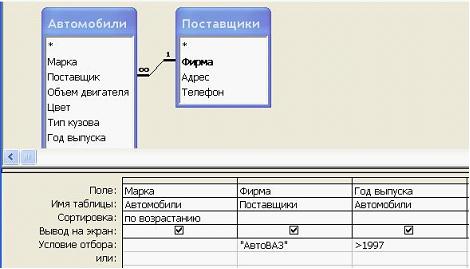 отчетазапросасхемы данныхформыДан фрагмент электронной таблицы.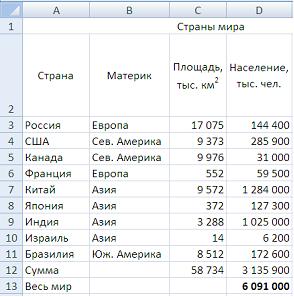 Для проведения аналитической работы данные были отсортированы по следующим параметрам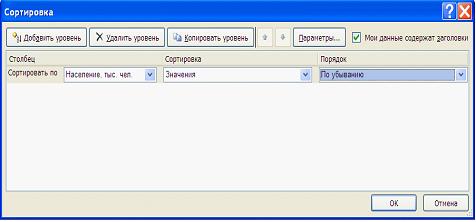 После проведения сортировки в указанном порядке значение «Россия» окажется в ячейке …A3 A5 A7 A9 Дан фрагмент электронной таблицы в режиме отображения формул.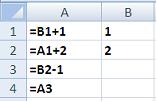 Для анализа введенных данных после выполнения вычислений была построена диаграмма по значениям диапазона ячеек A1:A4. Укажите получившуюся диаграмму.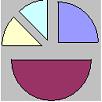 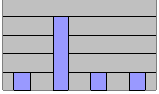 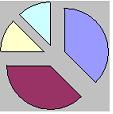 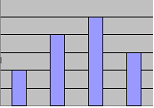 Решение задач на компьютерах состоит из ряда этапов: А – «Анализ результатов»;В – «Анализ задачи и моделирование»;С – «Постановка задачи»;D – «Программирование»; Е – «Разработка алгоритма»;F – «Сопровождение программы»; G – «Тестирование и отладка». Укажите правильную последовательность этапов.C,  B,  E,  D,  A,  G,  FB,  C,  E,  D,  G,  A,  FC,  B,  E,  D,  G,  A,  FC,  E,  B,  D,  G,  A,  FДля проведения анализа по данным фрагмента таблицы была построена лепестковая диаграмма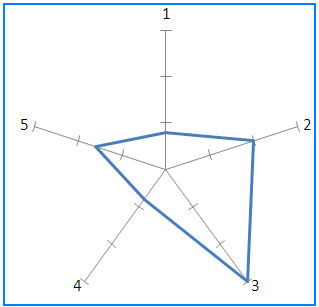 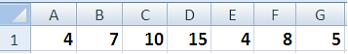 При построении диаграммы не использовалась(-лись) ячейка(-и) …A1, E1 G1 B1, G1 E1:G1Дан фрагмент электронной таблицы. При проведении анализа данных в ячейку C3 введена формула =ЕСЛИ(A2+B2<12;0;МАКС(A2:D2)). Сравните значения в ячейках C3 и B5.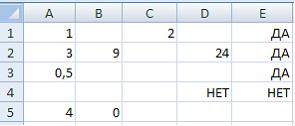 значение в ячейке C5 меньше значения в ячейке B5 значение в ячейке C3 больше  значения в ячейке B5 сравнение недопустимо, т.к. полученные данные имеют разный тип значение в ячейке C5 равно  значению в ячейке B5 Данные сведены в таблицу.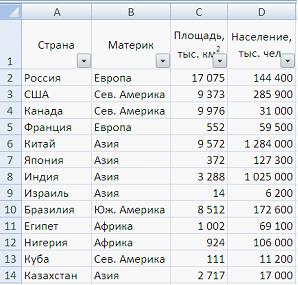 Для выбора информации подлежащей анализу применен автофильтр 
Количество записей, удовлетворяющих условию автофильтра равно…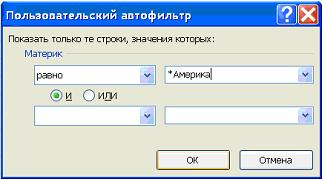 0, т.к. в таблице нет материка с названием *Америка 4 3 1 Представлена база данных «Тестирование».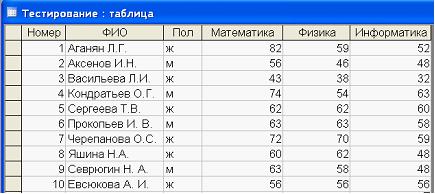 Условие поиска анализируемой информации .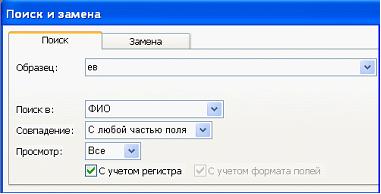 удовлетворяет(-ют) ________ записей2654В технологической цепочке решения задач на ЭВМ  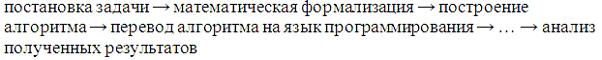 отсутствует пункт …определение данных и требуемых результатовотладка и тестирование программыграфическое описание процессаввод и редактирование программыДан фрагмент электронной таблицы в режиме отображения формул.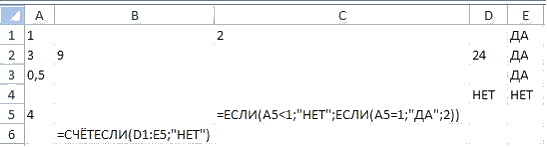 После проведения аналитических вычислений  …значения в ячейках B6 и C5 равны− значения в ячейке B6 больше значения в ячейке C5− значения в ячейке B6 меньше значения в ячейке C5− в ячейке B6 появится сообщение об ошибкеТиповые задачи по дисциплине «Бухгалтерский учет и анализ»Изучить предложенный «Бухгалтерский баланс». Рассчитать собственные оборотные средства (собственный оборотный капитал) и чистые оборотные активы (чистый оборотный капитал). Охарактеризуйте экономический смысл показателей. Оцените динамику показателей и укажите основные факторы, обусловившие их изменение за анализируемый период. Изучите предложенный «Отчет о финансовых результатах». Проведите анализ структуры формирования финансового результата за исследуемый период, оцените структурную динамику. Используя данные документов «Бухгалтерский баланс» и «Отчет о финансовых результатах» проанализируйте значения показателей рентабельности:рентабельность текущих затрат в основной деятельности;рентабельность продаж по чистой прибыли;рентабельность оборотных активов по чистой прибыли4рентабельность собственного капитала по прибыли до налогообложения.Используя данные документа «Отчет об изменении капитала» определите показатели движения собственного капитала, оцените их изменения. Используя данные документа «Отчет о движении денежные средств» дайте оценку динамики денежных потоков, состава и структуры денежных потоков по видам деятельности и источникам поступления (направлениям использования) денежных средств.Типовые задачи по дисциплине «Рынок ценных бумаг» / «Управление рисками»Прогноз инвестора относительно возможных сценариев доходности акций компаний А и В с учетом их вероятностей p в следующем периоде представлен в таблице:Определить ожидаемую доходность портфеля, если уд. веса акций А и В в портфеле составляют соответственно 30% и 70%.(Ответ  17,3%)Доходность актива за 3 года представлена в таблице:Определить риск актива, представленный показателями выборочной дисперсии и стандартного отклонения доходности.(Ответ: 10,67; 3,27%)Определите доходность российских еврооблигаций Rus30, если спрэд доходности составляет 180 базисных пунктов, а доходность американских казначейских облигаций составляет 4,1%. (Ответ  5,9%)Фондовый индекс состоит из акций трех компаний: А, B и C. Индекс рассчитывается как простое среднее арифметическое. На момент начала расчета индекса цена акций А была равна 15 руб., В – 20 руб., С – 40 руб. Определить значение индекса на момент начала его расчета.(Ответ 25)Инвестор купил европейский трехмесячный опцион колл на акцию с ценой исполнения 100 руб. за 5 руб. К моменту окончания контракта спотовая цена акции составила 120 руб. Определите финансовый результат операции для инвестора.(Ответ 15 руб.)Изучается зависимость доходности акций предприятия (У, %) от темпа роста валового внутреннего продукта (Х, %) Полученные результаты отображены в таблицеОпределить доходность акций предприятия на 6 год, если зависимость между темпом роста валового внутреннего продукта линейна, и темп роста ВВП прогнозируется на уровне 6%.(Ответ: y=-11.36 + 4.41*x; 15.1)Типовые задачи по дисциплине «Математические методы в экономике» / «Экономико-математические методы и модели»Компания производит телевизоры, стерео- и акустические системы. Прибыль от производства одного телевизора  - 75 условных единиц, стереосистемы - 50 у.е., акустической системы - 35 у.е. На складе имеется 450 шт. шасси, 250 кинескопов,  800 громкоговорителей, 450 источников питания, 600 радиодеталей. Для производства одной единицы продукции требуется следующее количество деталейПостроить экономико-математическую модель, предназначенную для определения плана выпуска продукции, при котором прибыль предприятия будет максимальна.На свиноферме производится откорм свиней. Известно, что каждая свинья должна ежедневно получать не менее 6 единиц жиров, 8 ед. белков, 12 ед. углеводов. Для откорма свиней можно закупить три вида кормов : картофель, жмых и комбикорм. Содержание каждого вещества в различных видах корма и стоимость единицы каждого корма приведены в таблице.Построить экономико-математическую модель, предназначенную для определения наиболее дешевого рациона откормаНа четырех складах фирмы хранится сахар в мешках, причем на первом складе - 100 мешков, на втором - 125, на третьем - 75, на четвертом - 75. Фирма заключила договор на поставку пяти организациям:  ООО Марс - 85 мешков,  АО Рита - 65,  ЗАО Град - 80,  ТОО Форд - 75,  ИП Шпак - 70 мешков.Затраты на перевозку из одного пункта в другой приведены в таблицеПостроить экономико-математическую модель, предназначенную для определения плана доставки груза потребителям при котором затраты на перевозку будут минимальны.Для анализа зависимости инвестиций предприятия (y) от объемов производства (x) исследуются данные 5 однотипных предприятий. Ориентируясь на эти данные:По методу наименьших квадратов рассчитайте параметры уравнения линейной регрессии, описывающей данный вид зависимости. Постройте уравнение регрессии. Дайте экономическую интерпретацию параметров регрессии.По данным о средних доходах на конечное потребление за 5 лет, которые представлены в таблице, построить линейную трендовую модель и дать ее интерпретациюТиповой кейс по расчетно-экономической деятельностиОсновным видом деятельности ООО «Рога и копыта» является оптовая и розничная торговля кормами для домашних животных. На сегодняшний день компания предлагает более 50 видов полезного корма для домашних животных. На предприятии имеется финансовый отдел, который занимается расчетом основных финансовых показателей деятельности предприятия, а также составляет финансовые прогнозы на дальнейшую деятельность. В настоящее время идет работа над анализом бухгалтерской отчетности за 2013–2014 гг., данные которого будут использованы при составлении стратегического плана развития ООО «Рога и копыта».
В качестве исходных данных используются документы «Бухгалтерский баланс» и «Отчет о финансовых результатах».Задание 1:В 2014 году по сравнению с 2013 годом произошло увеличение общего объема оборотных активов за счет … (Выберите не менее двух вариантов )увеличения нераспределенной чистой прибыли на 118948 тыс. рубпостановки на учет основных средств на 3858 тыс. руб.увеличения средств в запасах на 235893 тыс. руб.увеличения дебиторской задолженности на 366995 тыс. руб роста кредиторской задолженности на 10443 тыс. руб.Задание 2:Установите соответствие между показателями финансовой устойчивости предприятия и их значениями в 2013 и 2014 гг.Типовой кейс по научно-исследовательской и аналитической деятельности«Глобальный кризис дает о себе знать и в автомобильной отрасли. Все меньше людей в состоянии купить новый «Шевроле», «Пежо» или «Ниссан». При этом те, кто уже приобрел автомобиль, не спешат с ним расставаться и пересаживаться на автомобили следующего поколения. А автомобильные гиганты продолжают выпускать тысячи новых машин. Остается неясным, что же с ними делать. Причем с аналогичной проблемой сегодня сталкиваются компании по всему миру, как в США, так и в Европе и Азии. Снижать цены до бесконечности производители не могут – работать себе в убыток они не станут. Иначе банкротство неизбежно. Вот и приходится некупленные автомобили свозить на спецсвалки. Одна из таких уже переполнена в британском городке Ширнесс. И таких «кладбищ» по всему миру все больше. Получается замкнутый круг. Автопроизводители несут огромные убытки от содержания подобных автоотстойников. Но и просто раздавать машины они не могут. Подобная акция нанесет непоправимый удар по репутации и по кошельку компании.»Российская газета, 2014, №209В качестве исходных данных используются документы, приведенные в таблице. Задание 1:Проведено исследование зависимости объема выпуска автомобилей в мире от ряда регрессоров (независимых переменных). В модели с двумя регрессорами с оптимальным, с точки зрения взаимосвязей между переменными, набором регрессоров определитель матрицы парных коэффициентов корреляции между ними будет равен … (Ответ округлите с точностью до тысячных.)Ответ 0,986Задание 2Установите соответствие между группой платежей в бюджетную систему РФ по виду экономической деятельности «производство автомобилей, прицепов и полуприцепов» и суммой поступлений в бюджетную систему РФ.5.	Методические материалыМетодические материалы к процедуре оценки на государственном экзаменеОбучающийся предъявляет комиссии результаты выполнения всех трех частей экзаменационного билета, озвучивает полученные результаты. Комиссия имеет право предложить обучающемуся обосновать свой ответ, пояснить ход решения, соотнести решаемую задачу с практикой.При ответе обучающегося на вопросы билета комиссия оценивает:– правильность, точность и полноту ответов на все вопросы билета; – умение ориентироваться в дискуссионных вопросах, определять собственную позицию в решении проблем; – умение соотносить теоретические положения с практикой, выявлять существующие различия, взаимосвязь, противоречия, возникающие между ними; – умение устанавливать взаимосвязи, закономерности, тенденции и перспективы развития явлений;– способность к логическому и аргументированному изложению раскрываемых вопросов; – владение понятийным и категориальным аппаратом дисциплин, входящих в государственный экзамен; – эрудицию и культуру речи.По результатам устной дискуссии с членами комиссии обучающемуся может быть снижено или увеличено (но не более максимального) количество баллов.Федеральное государственное бюджетное образовательноеучреждение высшего образования«РОССИЙСКАЯ АКАДЕМИЯ НАРОДНОГО ХОЗЯЙСТВАИ ГОСУДАРСТВЕННОЙ СЛУЖБЫПРИ ПРЕЗИДЕНТЕ РОССИЙСКОЙ ФЕДЕРАЦИИ»1.	Перечень компетенций, которыми должны овладеть обучающиеся в результате освоения образовательной программы42.	Показатели и критерии оценивания компетенций63.	Шкалы оценивания104.	Типовые контрольные задания или иные материалы, необходимые для оценки результатов освоения образовательной программы125.	Методические материалы33Код компетенции  Наименование компетенцииПоказатели оцениванияКритерии оцениванияСпособ/средство оцениванияУК ОС-2способность разработать проект на основе оценки ресурсов и ограниченийЗнание методологии и инструментария разработки проектов. Умение формировать структуру проекта и  проводить расчеты, связанные с оценкой ресурсов и ограниченийпроектная часть ВКР содержит все необходимые расчеты, связанные с оценкой ресурсов и ограниченийСодержание ВКРУК ОС-4способность осуществлять деловую коммуникацию в устной и письменной формах на государственном(ых) и иностранном(ых) языкахУмение логически верно, аргументировано и ясно строить устную и письменную речь при решении профессиональных задачУмение используя зарубежные источники, подготовить информационный обзор..ВКР, доклад и ответы на вопросы построены логично и аргументировано, с учетом особенностей деловой письменной и устной речи на русском языке, публичной и научной речи, ведения дискуссии.Теоретическая часть ВКР содержит обзор источников на иностранном языкеСодержание ВКР, доклад, презентация, ответы на вопросы государственной экзаменационной комиссииУК ОС-10 способность использовать основы правовых знаний в различных сферах деятельностиУмение применять финансово-правовых норм в сфере профессиональной деятельностиАналитическая и проектная часть ВКР разработаны с учетом нормативно-правовых актов в профессиональной сфереДает ответы на вопросы с учетом соответствующих нормативно-правовых актовСодержание работы, ответы на вопросы членов государственной экзаменационной комиссииПК-2способность на основе типовых методик и действующей нормативно-правовой базы рассчитывать экономические и социально-экономические показатели, характеризующие деятельность хозяйствующих субъектовУмение по типовым методам рассчитывать экономические и социально-экономические показатели, характеризующие деятельность хозяйствующих субъектовАналитическая часть ВКР содержит расчеты экономических и социально-экономических показателей, характеризующих деятельность хозяйствующих субъектовСпособен обосновать необходимость расчета показателя, описать алгоритм и сделать вывод по результатам выполненного расчетаСодержание работы, ответы на вопросы членов государственной экзаменационной комиссииПК-3 способность выполнять необходимые для составления экономических разделов планов расчеты, обосновывать их и представлять результаты работы в соответствии с принятыми в организации стандартамиНавыки применения стандартов организации при оформлении деловой документацииНавыки выполнения расчетов при планировании деятельности организацииВКР оформлена в соответствии с требованиями, стандарта организации («Положении о ВКР» РАНХиГС.).Проектная часть ВКР содержит необходимые расчеты по обоснованию предлагаемых проектных решений. Способен дать пояснения к выполненным расчетамСодержание работы, ответы на вопросы членов государственной экзаменационной комиссииКод компетенции  Наименование компетенцииПоказатели оцениванияКритерии оцениванияСпособ/средство оцениванияУК ОС-4способность осуществлять деловую коммуникацию в устной и письменной формах на государственном(ых) и иностранном(ых) языкахумение логически верно, аргументировано и ясно строить устную  речь при решении профессиональных задачОтвечает на вопрос логично и аргументировано, с учетом особенностей деловой устной речи, публичной и научной речи, ведения дискуссииОтветы на вопросы членов экзаменационной комиссииПК-1способность собирать и анализировать исходные данные, необходимые для расчета экономических и социально-экономических показателей, характеризующих деятельность хозяйствующих субъектовУмение выбрать из совокупности исходных данных необходимые для расчета экономических, характеризующих деятельность хозяйствующих субъектов и произвести необходимые расчетыВыбирает из перечня предложенных данных необходимые для расчета выбранного показателя и правильно определяет алгоритм расчетаТест по дисциплине «Экономический анализ»/ «Комплексный анализ финансово-хозяйственной деятельности».Кейс по расчетно-экономической деятельностиПК-2способность на основе типовых методик и действующей нормативно-правовой базы рассчитывать экономические и социально-экономические показатели, характеризующие деятельность хозяйствующих субъектовУмение на основе типовых методик и действующей нормативно-правовой базы рассчитывать экономические и социально-экономические показателиРассчитывает на основе типовых методик экономические и социально-экономические показатели, характеризующие деятельность хозяйствующих субъектовКейс по расчетно-экономической деятельностиПК-4способность на основе описания экономических процессов и явлений строить стандартные теоретические и эконометрические модели, анализировать и содержательно интерпретировать полученные результатыУмение строить модели оптимизации экономических параметров, регрессионные модели,  дает экономическую интерпретацию параметров построенной моделиУмеет строить модели линейной оптимизации, модели временных рядов, регрессионные модели и адекватно интерпретируем полученные результатыЗадача по дисциплине «Математические методы в экономике» / «Экономико-математические методы и модели»Кейс по аналитической, научно-исследовательской деятельностиПК-5 способность анализировать и интерпретировать финансовую, бухгалтерскую и иную информацию, содержащуюся в отчетности предприятий различных форм собственности, организаций, ведомств и т.д. и использовать полученные сведения для принятия управленческих решенийУмение «читать» бухгалтерскую отчетность, проводить анализ динамики и структуры, рассчитывать показатели и оценивать полученные результаты для принятия управленческих решений.Умеет анализировать документы «Бухгалтерский баланс», «Отчет о финансовых результатах», «Отчет о движении капитала», «Отчет о движении денежных средств». По данным документов умеет рассчитывать экономические показатели, необходимые для оценки деятельности предприятия и выработки управленческих решений.Задача по дисциплине «Бухгалтерский учет и анализ»Кейс по аналитической, научно-исследовательской деятельностиПК-6 способность анализировать и интерпретировать данные отечественной и зарубежной статистики о социально-экономических процессах и явлениях, выявлять тенденции изменения социально-экономических показателейУмение проводить статистическую обработку данных, выявлять тенденции и зависимости  между изучаемыми показателями Умеет рассчитывать статистические показатели, строить простейшие регрессионные модели и на их основе определять тенденции изменения социально-экономических показателей.Задача по дисциплине «Рынок ценных бумаг» / «Управление рисками»Кейс по аналитической, научно-исследовательской деятельностиПК-7способность, используя отечественные и зарубежные источники информации, собрать необходимые данные, проанализировать их и подготовить информационный обзор и/или аналитический отчетУмение анализировать данные отечественной и зарубежной статистики о состоянии мировой экономики, делать соответствующие выводы  Умеет рассчитывать показатели, характеризующие состояние мировой экономики и внешнеэкономических отношений, делает правильные выводы.Тест по дисциплине «Мировая экономика и международные экономические отношения»Кейс по аналитической, научно-исследовательской деятельностиПК-8 способность использовать для решения аналитических и исследовательских задач современные технические средства и информационные технологииЗнание последовательность решения задач на ЭВМ Умение использовать офисные информационные технологии для решения аналитических и исследовательских задач. Знает последовательность действий при решении расчетных задач на ЭВМ.Умеет использовать офисные приложения для аналитической и исследовательской работы.Тест по дисциплине «Информационные системы в экономике»Кейс по аналитической, научно-исследовательской деятельностиЧасть билетаБаллы за правильно выполненное заданиетестовая2 балл за одно тестовое заданиезадача30 балловкейс25 баллов за каждое задание кейсаСумма баллов за государственный экзаменоценка81-100отлично61-80хорошо40-60удовлетворительно0-39неудовлетворительноПоказатель оцениванияКритерии оцениванияОценка (баллы)УК ОС-2УК ОС-4УК ОС-10 ПК-2ПК-3ВКР оформлена в соответствии с требованиями стандарта организации («Положении о ВКР» РАНХиГС.).Аналитическая часть ВКР содержит расчеты экономических и социально-экономических показателей, характеризующих деятельность хозяйствующих субъектов. Проектная часть ВКР содержит необходимые расчеты по обоснованию предлагаемых проектных решений. Аналитическая и проектная часть ВКР разработаны с учетом нормативно-правовых актов в профессиональной сфереДоклад и ответы на вопросы построены логично и аргументировано, с учетом особенностей деловой письменной и устной речи на русском языке, публичной и научной речи, ведения дискуссии. Теоретическая часть ВКР содержит обзор источников на иностранном языкеОтлично (81-100)УК ОС-2УК ОС-4УК ОС-10 ПК-2ПК-3ВКР оформлена с незначительными нарушениями требований стандарта организации («Положении о ВКР» РАНХиГС.).Аналитическая часть ВКР содержит основные расчеты экономических и социально-экономических показателей, характеризующих деятельность хозяйствующих субъектов. Проектная часть ВКР содержит минимально необходимые расчеты по обоснованию предлагаемых проектных решений. Аналитическая и проектная часть ВКР разработаны с учетом нормативно-правовых актов в профессиональной сфере.Доклад и ответы на вопросы построены в достаточной степени логично и аргументировано.Хорошо (61-80)УК ОС-2УК ОС-4УК ОС-10 ПК-2ПК-3ВКР оформлена с нарушением отдельных положений стандарта организации («Положении о ВКР» РАНХиГС.).Аналитическая часть ВКР содержит минимально необходимые расчеты экономических и социально-экономических показателей, характеризующих деятельность хозяйствующих субъектов. Проектная часть ВКР содержит основные направления совершенствования деятельности организации, но не включает необходимые расчеты по обоснованию предлагаемых проектных решений. Доклад и ответы на вопросы построены достаточно логично.Удовлетворительно (40-60)УК ОС-2УК ОС-4УК ОС-10 ПК-2ПК-3ВКР оформлена с нарушением от-дельных положений стандарта организации («Положении о ВКР» РАН-ХиГС.).Аналитическая часть ВКР, содержащая расчеты экономических и социально-экономических показателей, характеризующих деятельность хозяйствующих субъектов, выполнена с ошибками. Проектная часть ВКР отсутствует.Доклад и ответы на вопросы построены нелогично, обучающийся не способен аргументировать свои выводы.Неудовлетворительно (0-39)       ТоварыСтраныЦена товараЦена товараЦена товараЦена товараКоличество товараКоличество товараКоличество товараКоличество товара       ТоварыСтраныАВСDАВСВЗона евро4 евро11 евро130 евро1500 евро10020101США1,5 долл.9 долл.100 долл.2800 долл.10020101Страны (2002 г.)Индекс ожидаемой продолжит. жизниИндекс уровня образованияИндекс уровня жизниСША0,870,970,99Япония0,940,940,94Россия0,670,960,76Китай0,780,840,65Ангола0,260,540,53ПоказателиЯпонская фирмаЮжнокорейская фирмаКитайская фирмаСредние издержки (долл.)202020Цена товара на внутреннем рынке202319Экспортная цена товара222219Цена товара в Европе252423Цена товара в США242423Цена товара в России262524Вид товараЦена товараКоличество товараИмпортное продовольствие:Сыр ФруктыМясные изд. Напитки10 долл. за 1кг 2 долл. за 1кг 15 долл. за 1 кг5 долл. за 1 л4 кг10 кг10 кг5 лОдежда, обувь50 долл. за 1 изд.2 изд.Лекарства7 долл. за 1 преп.5 преп.Прочие товары5 долл. за 1 шт.3 шт. = 10%rb= 20% = 10% = 20% = 30% = 40% = 40% = 10%Годы123Доходность (%)101418ГодТемп роста валового внутреннего продукта, %Доходность акций предприятия, %15,614,226,318,937,823,247,117,954,98,8Название деталиТелевизорСтерео системаАкустическая системаШасси110Кинескоп100Громкоговоритель221Источник питания110Радиодетали211ВидВеществаВеществаВеществаСтоимостькормажирыбелкиуглеводыединицы кормажмых2132комбикорм1243картофель31.522.5ООО МарсАО РитаЗАО ГрадТОО ФордИП ШпакСклад 142312Склад 265343Склад 312565Склад 464523ПредприятиеОбъем производства (x), тыс. штИнвестиции (у),тыс. у.е.11071022109105311010841131105120115Год (t)Расходы (у)1-й42-й83-й84-й105-й111.Коэффициент автономии (финансовой независимости)А) 0,54 и 0,20  (3)2.Коэффициент финансовой устойчивостиБ) 0,23 и 0,24 (1)3.Коэффициент текущей задолженностиВ) 0,90 и 0,93 (4)4.Коэффициент маневренности (мобильности) собственного капиталаГ) 0,23 и 0,20Д) 0,46 и 0,80 (2)Краткое содержание информацииРаспределение легковых автомобилей по сроку эксплуатации, %Матрица парных линейных коэффициентов корреляции между регрессорамиПоступление обязательных платежей в бюджетную систему РФ за отчетный финансовый год по виду экономической деятельности «производство автомобилей, прицепов и полуприцепов»Сальдо по счетам синтетического учета на 31 марта, тыс. руб.1. Федеральные налогиА) 30563 млн рублей  (4)2. Региональные налогиБ) 1081 млн рублей (3)3. Местные налогиВ) 3634 млн рублей (2)4. Доходы государственных внебюджетных фондовГ) 87887 млн рублей (1)Д) 1223 млн рублей 